Corpus Christi RC Primary SchoolPerson Specification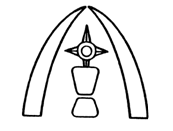 Job Title:  Teaching Assistant – Level 2Grade 3 (scale 16– 21)Abbreviations: AF = Application Form; I = Interview.Selection criteria (Essential)Selection criteria (Desirable)How AssessedEducation & QualificationsNVQ 2 for Teaching Assistants or equivalent qualification or experience Literacy and Numeracy skills equivalent to Level 1 of the National Qualification & Credit FrameworkCompletion of Department for Education Teacher Assistant Induction Programme (or to complete within first term)Willingness to undertake training in relevant learning strategies e.g. literacyAF / IAF / IAF / IAF / IExperienceWorking with or caring for children of a relevant age to those in the schoolExperience of working with learning resources and helping with their preparation to support learning programmesExperience of effectively using ICT and other technology such as digital recorders and photocopiers and resolving straightforward problems in their operationAF / IAF / IAF / ISkills & AbilitiesInterpersonal skills to build effective working relationships with pupils and colleaguesCommunication skills to liaise sensitively and effectively with parents and carersTeam-work skills to work collaboratively with colleagues, understanding classroom roles and responsibilities and your own position within theseTo promote a positive ethos and good role modelTo continually improve own practice/knowledge through self evaluation and learning from othersAF / IAF / IAF / IAF / IAF / IKnowledgeBasic understanding of a child’s development and learning.Understanding of the relevant policies/codes of practice/ and awareness of relevant legislation in the context of your role General understanding of national/foundation stage curriculum and other relevant learning programmes/strategiesUnderstanding of equal opportunities and an awareness of potential barriers children may have around learningKnowledge of a Community language, e.g. British Sign Language, Urdu or Polish AF / IAF / IAF / IAF / IWork CircumstancesTo work flexibly as the workload demandsOccasional out of hours working to support school functionsAF / IAF / I